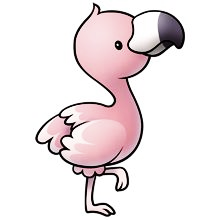 11.TÝDEN (11. 11. – 15. 11. 2019)Informace pro rodičePříští týden proběhnou konzultační hodiny dle rezervace (učitel, dítě, rodič).V pondělí 11. 11. Jedeme do KH na program Sametová Kutná Hora (vstup 20 + autobus - peníze vybereme po akci)Vybíráme peníze 75,- Kč na svíčkárnu v Šestajovicích, kam vyrazíme 19. 11. 2019.V pátek 15. 11. začíná plavecký výcvik, mění se rozvrh. TV ve čtvrtek se prohodí za hodiny ČJ.Do 12. listopadu probíhá sběr použitých oděvů, bot a hraček. Více informací na web. stránkách školy.CO NÁS ČEKÁČJ – pořadí slov ve větěM – krokování, hodiny (klasické i digitální), dvojnásobek, trojnásobek čísla, mince, cesty, měříme a odhadujemePrv – VV – dokončujeme práci (kůň)PČ -   dokončujeme práciDalší informace potřebné pro putování po ostrově…Drazí ostrované, příští týden vyrazíme do Kutné Hory, podíváme se na výstavu k výročí Sametové revoluce a připomeneme si 80. léta každodenního života v ČR. Je pro vás připravený program, kde si zahrajete i hry z dřívější doby. Na pátek připravte plavky, koupací čepice, mýdlo a ručníky, jedeme plavat (holčičky hřeben).Přeji krásný víkend. Vaše průvodkyně Šárka 